Western Australia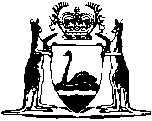 Genetically Modified Crops Free Areas Repeal Act 2016Western AustraliaGenetically Modified Crops Free Areas Repeal Act 2016ContentsPart 1 — Preliminary1.	Short title	22.	Commencement	2Part 2 — Genetically Modified Crops Free Areas Act 2003 repealed3.	Genetically Modified Crops Free Areas Act 2003 repealed	3Part 3 — Biosecurity and Agriculture Management Act 2007 amended4.	Act amended	45.	Section 4 amended	4Western Australia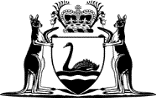 Genetically Modified Crops Free Areas Repeal Act 2016No. 34 of 2016An Act to repeal the Genetically Modified Crops Free Areas Act 2003 and to consequentially amend the Biosecurity and Agriculture Management Act 2007.[Assented to 27 October 2016]The Parliament of Western Australia enacts as follows:Part 1 — Preliminary1.	Short title		This is the Genetically Modified Crops Free Areas Repeal Act 2016.2.	Commencement		This Act comes into operation as follows —	(a)	Part 1 — on the day on which this Act receives the Royal Assent;	(b)	the rest of the Act — on the day after that day.Part 2 — Genetically Modified Crops Free Areas Act 2003 repealed3.	Genetically Modified Crops Free Areas Act 2003 repealed		The Genetically Modified Crops Free Areas Act 2003 is repealed.Part 3 — Biosecurity and Agriculture Management Act 2007 amended4.	Act amended		This Part amends the Biosecurity and Agriculture Management Act 2007.5.	Section 4 amended		Delete section 4(2)(e).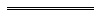 